THIRUVALLUVAR UNIVERSITYBACHELOR OF SCIENCEB.Sc. INFORMATION SYSTEM MANAGEMENTUNDER CBCS(With effect from 2020 - 2021)The Course of Study and the Scheme of ExaminationsTHIRUVALLUVAR UNIVERSITYB.Sc. INFORMATION SYSTEM MANAGEMENTSYLLABUS UNDER CBCS(With effect from 2020-2021)SEMESTER - IIIPAPER - 3PROGRAMMING IN CUNIT - IOverview of C: History - Importance of C - Structure of C programs - Keywords and Identifiers - Constants, Variables, Datatypes, Declaration of variables - Types of Operators- Evaluation of Expression - Operator Precedence and Associatively.UNIT - IIManaging Input - Output Operators, Decision making Branching and Loops: Types of If statement - Switch statement - Conditional operator - Goto statement - While statement- do statement - for Statement - Continue statement.UNIT - IIIArrays and Strings: One Dimensional Arrays - Two Dimensional Arrays - Read and Write text - String Handling - Two Dimensional Arrays with String - Pointers - Pointers and Arrays.UNIT - IVUser-defined functions: Need for functions - Basic form of C functions - Category of functions - Handling Non - Integer Functions - Nesting of Functions - Recursion - Access modifiers - ANSI C Functions - Call by Value, Call by Reference.UNIT - VStructures and Unions: Definition of Structure - Structure Initialization - Comparison of Structure Variables - Arrays within Structures - Structures within Structures - Structures and Functions - Unions - Pointers andStructures - File Management in C - Dynamic Memory allocation - Files - Sequential and random accessing -command line arguments -fopen(), fclose(), fread(), fwrite()Text Book:Ashok N. Kamthane, Programming with ANSI and Turbo C, PearsonEducation,2006Dr.P.Rizwan Ahmed, [2016] ”Programming IN (ANSI-C) Margham Publication, Chennai.Reference:Yashvant P. Kanetkar, “Let Us C”, BPBPublications, 2002. E. Balagurusamy, 'Programming in ANSI C', Tata McGraw Hill, 2004 Byron C Gottried, Programming with C”, Schuamsoutline series, 2nd edition, Tata McGraw Hill, 2006. S. Thamaraiselvi,  G. Murugesahan, “C for all”, Anuradha agencies. Robert A. Radcliffe, “Encyclopedia C”,  BPB Publications. CORE PRACTICAL -I PROGRAMMING LAB IN C(C - Practical)To find max and min ofnumbersTo generate Fibonacciseriesnpr andncrMatrix addition andsubtractionTranspose of a Matrix Sorting - BubbleSortSorting - bubblesortReverse a string and check forpalindromeCounting the number of vowels, consonants, words and white spaces in a line oftextLinearSearchBinarySearchTo Store Information of a Student Using StructureAdd Two Complex Numbers by Passing Structure to a FunctionTo use UnionCopy the contents of a text file onto another file leaving punctuation marksRead a text file and count how many times a given word occurs.ALLIED - 2PAPER - 3WEB DESIGNINGUNIT - I   HTMLMarkup Language (HTML): Introduction to HTML and HTML5 - Formatting and Fonts -Commenting Code - Anchors - Backgrounds - Images - Hyperlinks - Lists - Tables - Frames - HTML Forms. UNIT- II    DESIGNCascading Style Sheet (CSS): The need for CSS, Introduction to CSS - Basic syntax and structure - Inline Styles - Embedding Style Sheets - Linking External Style Sheets - Backgrounds - Manipulating text - Margins and Padding - Positioning using CSS.       UNIT - III INTRODUCTION TO JAVASCRIPT  Introduction - Core features - Data types and Variables - Operators, Expressions, and Statements - Functions - Objects - Array, Date and Math related Objects - Input Validation.UNIT - IV    DOMDocument Object Model - Event Handling - Controlling Windows & Frames and Documents - Form handling and Form validations.UNIT - V    ADVANCED JAVASCRIPT Browser Management and Media Management - Classes - Constructors - Object-Oriented Techniques in JavaScript - Object constructor and Prototyping - Sub classes and Super classes - Request and Response Object - AJAX.   Text Books:Harvey & Paul Deitel & Associates, Harvey Deitel and Abbey Deitel, “Internet and World Wide Web - How To Program”, Fifth Edition, Pearson Education, 2011. Achyut S Godbole and Atul Kahate, “Web Technologies”, Second Edition, Tata McGraw Hill, 2012. Thomas A Powell, Fritz Schneider, “JavaScript: The Complete Reference”, Third Edition, Tata McGraw Hill, 2013. Jennifer Niederst(1999) Web Design in a Nutshell, Shroff Publishers Pvt. Ltd, Mumbai ALLIED - 2PAPER - 3B. BUSINESS COMMUNICATIONObjective:To enable the students to know about the Principles, Objectives and Importance of Communications.UNIT - IFeatures of Business Communication - Importance of Effective Communication in Business - classification of communication - Characteristics (7cs) and guidelines of effective business communication.UNIT - IIAnalysis of business letters - Basic principles in drafting - Appearance, Structure and Layout - letter styles.UNIT - IIIVarious types of business letters - Letters of enquiry - offers, Quotations, orders, complaints and settlement, circular letters, status enquiry, collection letters, application for jobs CV, resumes and reference letters.UNIT - IVCompany correspondence - Correspondence with shareholders, Debenture and Fixed deposit holders.UNIT - VBank and Insurance correspondence, Correspondence with Government departments - Modern methods of correspondence - e-mail, internet, Fax, Video conference and their importance.Reference Books:Rajendra pal and J.S.Korlahalli Essentials of Business Communication - Sultan  Chand & Sons, NewDelhi.Bovee, Thill, Schatzman 7th Edition pearson publication, NewDelhi.Shirley Tayor Communication for business pearson publication, NewDelhi.ALLIED PRACTICAL WEB DESIGNING LABWeb Designing:Design a web page having suitable background colour and text colour with title “My First Web Page” using all the attributes of the Font tag and also load an image.Create a web page, showing an ordered list of all second semester courses (Subjects). and showing an unordered list of names of all the skill-basedProgrammes (Branches) in your institution.Create a HTML document giving details of student information in a table format with proper   alignment Create a web page which divides the page in two equal frames and place the audio and video clips in frame-1 and frame-2 respectively. Also provide Link from one Frame to another.Create a web page with all types of Cascading style sheets.Create a script that asks the user for a name, then greets the user with “welcome” and the username on the pageCreate a script that collects numbers from a page and then adds them up and prints them to a blank field on the page.Create a script that will check the field in Assignment 1 for data and alert the user if it is blank. This script should run from a button.Write a function in java script that takes a string and looks at it character by characterCreate a simple dynamic web page and implement form validation.ALLIED PRACTICAL BUSINESS COMMUNICATION LAB(Internet Practical)To create a dialup connection forinternetTo create an e-mailaccountTo create & send ane-mailMessage Forwarding & Sending e-mail to multipleaddress.Chatting usinginternet.Reference Books:Electronic Mail - JacobPalmeUNIT-ISKILL BASED ELECTIVE - IPAPER – 1E-BUSINESSIntroduction to E-Business: Definition - Characteristics of e-Business - E-Business Requirements - Benefits - Advantages and Disadvantages - E-Business Categories: E-Auction - E-Banking - E-Commerce - E - Directories - E-Engineering- E-Franchising - E-Gambling E-Learning - E-Mailing - E-Marketing - E-Supply - E-TradingUNIT - IIE-Commerce Framework - Traditional vs. E-Business Applications - Architectural Framework - The Internet as Network Infrastructure - Major Categories of E-Commerce - B2C, B2B, C2B and C2C. - Overview of Communication Network - Communication Processors - Communication Media - Communication Satellite - Wireless Networks - Wireless Internet Access ISDN - Dial-Up -Broadband.UNIT-III Firewalls and SecuritiesOSI Models - Network Security and Firewalls - Protocols - Types - Client Server Network Security - Data and Message Security - Digital Signature, Certificates, Envelopes - Encrypted Documents.UNIT-IV EDI in BusinessE-Commerce and World Wide Web - E-Payment Systems - Electronic Data Interchange (EDI) - EDI Applications in Business, Intranet Application in Business.UNIT-V E-Payment SystemsOnline Payment - Payments Cards - Electronic Cash - Electronic Wallets - Digital Cards - Types - Stored Value Cards - Internet Technologies TEXT BOOKR.Kolkota and A.B.Whinston: Frontiers of Electronic Commerce, New Delhi, Addision Wesley,1996.Dr.P.Rizwan Ahmed, [2015], E-Commerce and E-Business, MarghamPublications, Chennai.The Complete E-Commerce Book: Design, Build & Maintain a Successful Web-based Business Paperback - Import, 30 Mar 2004 by JaniceReynoldsNON-MAJOR ELECTIVE PAPER-1CONCEPTS OF INTERNETUNIT- IIntroduction to Computers Programming Language types - History of Internet - Personal Computers History of World Wide Web- Micro software .NET Java-Web resources.UNIT - IIWeb Browsers- Internet Explorer- connecting to Internet Features of Internet explorer 6 - Searching the Internet- online help and tutorials- File Transmission Protocol (FTP) - Browser settings - Attaching a file, Electronic mail Creating an E-mail id Sending and Receiving mails- attaching a file-Instance Messaging (IM)UNIT - III 			HTML - Introduction - Structure of HTML document- Linking-Basic Tags in HTML - Images-Special characters and line breaks-Line Break -Unordered Lists - Simple HTML ProgramsUNIT- IV		DHTML - Dynamic HTML - Introduction - Cascading style sheets - Servlets - Deployment of simple servlets - Web Server(Java web server/Tomcat/web logic) - HTTP GET and POS Requests - Session - Cookies- JDBC connectivity.UNIT - V	E-Marketing -Consumer Tracking-Electronic Advertising (E-Advertising)-Search Engine-Customer Relationship Management (CRM)-Online Payments-Credit Card Payments-Digital Cash-E-Wallet-MicropaymentsText BooksH.M.Deital, P.J. Deital and A.B.Goldberg, Internet and World Wide WebThird edition, Prentice Hall of India, New Delhi.Dr.P.Rizwan Ahmed, Internet and its Applications, Margham Publications,Chennai.Reference1. The Internet- Complete Reference Harley Han, Tata McGraw hillSEMESTER IV PAPER - 4JAVA PROGRAMMING UNIT- IIntroduction to Java - Features of Java - Object Oriented Concepts - Data Types - Variables - Operators - Control Statements- Arrays - String Handling; Special String Operations; Character Extraction; String Comparison; Searching Strings; String Modification; String BufferUNIT- IIClasses - Objects - Constructors - Overloading method - Access Control - Static and fixed methods - Using this - Inner Classes - Inheritance - Types of Inheritance -Overriding methods - Using super - Abstract class - Type Wrapper classes for primitive types - Auto boxing and auto Unboxing -Recursion.UNIT- IIIPackages - Access Protection - Importing Packages - Interfaces - Exception Handling - Throw and Throws - Multithreading - Thread - Runnable Interface - Thread Priority - Synchronization - Inter thread Communication- I/O PackagesUNIT- IV Collections Framework - Iterators - Interfaces- Utility classes - AWT: Frame - Panel -Event - Event Handling - Listener Interfaces- controls - Layout Managers - Graphics Contexts and Graphics Objects - Color Control - Font Control - Menus with Frames.UNIT- V Applets:  Life Cycle - lode an Image and audio files - Passing Parameters - Swing: Swing Features - Heirarchy Of Java Swing Classes - Swing GUI Components - Swing Control Classes & Methods - JDBC.Text Books:1. Dr.P.Rizwan Ahmed, [2016] Java Programming, Third Edition, Margham Publications, Chennai. 2. Balaguruswamy,E[2000], “Programming with Java -A Primer”, Second Edition,  Tata McGraw Hill Publishing Company, New Delhi.References:Herber Schildt,[2002]. “The Complete Reference - Java 2”, Fifth Edition, Tata McGraw Hill Publishing  Company , Delhi. Java How to Program by Deitel & Deitel - 6th Edition- PHI Publication 2005.COREPRACTICAL IIIJAVA LABWriting Java programs by making use of class for the followingSimple Arithmetic Calculation. Decision making Looping Statement Command line argumentsThis kewordWriting Java programs by making use of class, interface, package, etc for    the following                    a.  InterfacesDifferent types of InheritencesFunction overloading and overridingDynamic Method DispatchCreation of user specific packagesImplement String Manipulation Develop a simple application to handle checked and Unchecked exceptionDevelop a simple multithread Application using Thread class and Runnable InterfaceWriting window based GUI applications using frames and applets such as simple arithmetic Calculator application.Develop a simple GUI application to draw various shapes and handling events Create a simple CUI application to load an Image and Audio Files  Create a Personal Information System using Swing. UNIT – I        ALLIED - 2        PAPER - 4OPERATIONSRESEARCHDevelopment of OR - Defining of OR - Modeling - Characteristics and Phases - Tools Techniques and Methods - Scope of OR.UNIT - IILinear Programming Problem - Formulation - Stack and Surplus variables - Graphical Solution of LPP-Simplex Method - Computational Procedure - Artificial variables techniques - Big M Method and Two PhaseMethod.UNIT - IIIThe Transportation and Assignment problem: A streamlined simplex method for the transportation problem, the assignment problem, algorithms for assignment problem.UNIT - IVNetwork Analysis: PERT/CPM - Basic concepts, preparation of network diagram computation of critical path, PERT cost, applications of PERT, Limitations of PERT/CPM.UNIT - VGame Theory Introduction - Two person zero sum game - Basic terms - Games with saddle point games without saddle point - Graphical solution - Dominance property - Arithmetic method - General Solution of m*n rectangular game.TEXT BOOKS:Looma. N.P [1999] “LinearProgramming”.Sharma. J.K, “Operation Research, Theory”, Macmillan,India.Taha, H.A [2002], “Operations Research an Introduction”, Prentice - Hall of India, NewDelhi.Operation Research by Kanti Swarup P.K.Gupta and ManMohan sultan Chand and sonsPublication.REFERENCES:Hiller, L.S. and G.J. Liebarman, [2001], “Introduction to Operations Research”, McGraw Hill Pub.Co.,Singapure.Sharma. J.K [2003], “Operations Research - Theory and Application”,MacmillanWEB REFERENCES:http://en.wikipedia.org/wiki/Operations_researchhttp://en.wikipedia.org/wiki/Linear_programminghttp://en.wikipedia.org/wiki/tit_tathttp://en.wikipedia.org/wiki/simplex_algorithmCOST AND MANAGEMENTACCOUNTINGUNIT - ICost Accounting - Meaning, Definition, Nature and Scope - Objectives -Advantages and limitations - Elements of cost - Financial versus Cost Accounting. Cost System - Types of costing and Cost classification, cost unit- cost centre and profit centre.UNIT - IIMaterial Cost: Meaning of material, need of material control - essential material control- advantages, limitations. Store records - purchase order - methods of pricing - issues of material. Methods - FIFO- LIFO - Simple Average- weighted average - Goods Received note - Bin Card - Store Ledger- Purchase, receipts and inspection - Inventory control - EOQ - ABCAnalysis.UNIT - IIILabor: Meaning of Labor - Importance of Labor, labor cost control, Causes, methods of measurement and reduction of labor turnover - Idle time and over time- methods of wage payment - time rate system - piece rate system: Taylor’s, Merricks and Gantt’s Task - Premium bonus system - Halsey plan, Rowan plan. Over head: classification of overheads- primary distribution overhead - secondary distribution overheads - direct distribution and continued distribution methods.UNIT - IVManagement Accounting: Meaning, Definition, Objectives, function, advantages and limitation - difference between management accounting and financial accounting - difference between management account and cost accounting- financial statements - comparative and common size statements - Trendanalysis.UNIT - VFund flow statement: Meaning - uses of fund flow statement - schedule of changes in working capital - fund flow statement - cash flow statement: meaning - uses - difference between fund flow and cash flow statement - preparation of cash flow statement.Theory:60%	Problem:40%REFERENCE BOOKS:Cost and Management Account -Y.Hari Prasad Reddy, T.S. Reddy - Margam PublicationsCost and Management Accounting -S.P.Jain and K.L.Narang- KalyaniPublishers.Cost and Management Accounting -S.N.Mageshwari-SulthanChandCost and Management Accounting -A.Murthi. -S.V.Publications.ALLIED PRACTICAL - II OPERATION RESEARCH(O.R Practical)Formulating and solving Linear Program Models [LPM] on a simple spreadsheet such as maximizing revenue - minimizing cost - operating under constraints.Formulating strategies for transporting finished goods formarkets.Traveling salesmanproblem.Computation of critical path for aproject.Computation and applications for gameTheory.REFERENCES:Hiller, L.S. and G.J. Liebarman, [2001], “Introduction to Operations Research”, McGraw Hill Pub.Co.,Singapure.Sharma. J.K [2003], “Operations Research - Theory and Application”,MacmillanCOST AND MANAGEMENT ACCOUNTING(Cost and Management Accounting Practical)Prepare FIFO with the help of your owndata.Prepare LIFO with the help of your owndata.Prepare Simple Average with the help of your owndata.Prepare Weighted Average with the help of your owndata.Preparation of Overhead with primarydistribution.Preparation of Overhead with secondarydistribution.Calculated comparative balance sheet with your imaginaryfigure.Prepare common size statement with imaginaryfigure.calculate trendanalysisPreparation of fund flow statement with imaginaryfigure.Preparation of cash flow statement with imaginaryfigure.REFERENCE BOOKS:Cost and Management Account -Y.Hari Prasad Reddy, T.S. Reddy - Margam PublicationsCost and Management Accounting -S.P.Jain and K.L.Narang- KalyaniPublishers.Cost and Management Accounting -S.N.Mageshwari-SulthanChandCost and Management Accounting -A.Murthi. -S.V.Publications.SKILL BASED SUBJECTPAPER - 2 COMPUTER NETWORKSUNIT-IComputer networks - Network hardware- Network software- Protocol Hierarchies - Layering - Interfaces, services, primitives - OSI reference Model - TCP/IP reference model - physical layer - transmission media - Wireless transmission -switching.UNIT - IIData link layer: services of DLL - framing - flow control - error control - Error detection codes - Error correction codes - DLL protocol - stop and Wait protocol -sliding window protocol - HDLC - DLL in the internetUNIT-IIINetwork layer: services of network layer - routing - shortest path routing Algorithm - congestion control - general principle of congestion control Inter network routing - Network layer in the internet - IP protocol -IP address - subnets - internet control protocolUNIT-IVTransportation layer: services of transportation layer - addressing -Establishing and releasing connection - flow control - buffering -Multiplexing - the internet transportation protocol TCP and UDP -Model - connection management - TCP congestion control - UDPUNIT-VApplication layer - DNS - name space - resource - records - name Servers - Email - architecture and services - user agent - message Format and transfer - USENET implementation - WWW client and Server sides - locating information on the webTEXTBOOKS:Computer Networks - Andrew S. Tanenbaum, 4th edition,PHI.(UNIT-I:1.2-1.4 UNIT-II:2.2-2.4 UNIT-III:4.2-4.6 UNIT-IV:5.2,5.3,6.2,6.5 UNIT- V:7.1,7.2,8.1-8.4)REFERENCE BOOKS:Data Communication and Network- Achyut Godbole, 2007,TMH.Computer Network Protocols, Standards, and Interfaces - Uyless Black, 2nd ed,PHI.UNIT-INON-MAJOR ELECTIVE PAPER-2MANAGEMENT INFORMATION SYSTEMManagement Information: Meaning of Information - Attributes of Information - Information needs of Managers - Web databases - Data warehousing - Knowledge Management - Information System for decision making.UNIT - IITypes of Information systems: Transaction Processing Systems - Office automation systems - Decision Support Systems - Executive Supp0rt Systems - Management Information systems: Evolution of MIS - Computers and MIS.UNIT - IIISystem Analysis - System planning and the mutual investigation - System design - The process and stages of system design - Input/output forms design - File Organization - System implementation.UNIT - IVManagement information needs and communication links for marketing system, Production system, Accounting System, Manufacturing system, inventory control system and budgetary control system - IS organization - Top managements responsibility - Data Processing group’s responsibility.UNIT - VDevelopment, maintenances of MIS - Operation of manual information system, Role of Computer in MIS - Database concepts, Expert systems - System audit.Text Books:Rizwan Ahmed, Management Information System, Margham Publications,Chennai.Effy Oz, “Management Information Systems”, Second edition, Thomson Learning Course Technology,2002.Jawadekar W.S, “Management Information Systems”, Tata McGraw Hill Publishing Company Ltd,2002.Reference Books:David Knoenke (1989), “Management Information Systems”, Tata McGraw Hill, New Delhi.Iandon K.C and Landon J.P (2001), “Management Information Systems’, Maxwell Macmillan PublishingCompany.Murdic Rose and Elaggett, “Information System for Modern Management, Prentice Hall.Robert Schultheis, Mary Sumner, “Management Information Systems” - The Manager’s View, Fourth edition, Tata McGraw Hill Edition,1999.SEMESTER VPAPER - 5PRINCIPLES OF MANAGEMENTUNIT - IFundamentals of Managements - Basic Principles and Process of Management and administration - Planning - Distinguishing between operational and Strategic Planning.UNIT - IIFunctions of Managers: Planning - Organizing - Staffing - Leading - Controlling Control techniques and Information technology.UNIT - IIILevels of Managements: Top-Level Managers - Middle-Level Managers - First-Level Managers - Time Spent in carrying out Managerial Functions.UNIT - IVManagement Skills and Organizational Hierarchy: Technical Skills - Human Skills - Conceptual Skills - DesignSkills.UNIT - VApproaches to Management: methods for performing jobs-select workers with appropriate abilities for each job - Training for standard task- planning work and eliminating interruptions - wage incentive for increase for increaseoutput.TEXT BOOKS:Koontz Harrold and weihrich Heinz [1990], “Essentials of Management - McGraw Hill, FifthEdition.Tripathy and P.N.Reddy [1992]: Principles of Management, Tata McGraw Hill, New Delhi.REFERENCES:Button Gene and Thakur Manab [1996], “Management Theory - Principles and Practice”,Tata McGraw Hill, New Delhi.Chandra Bose [2001], “Principles of Management and Administration”, Prentice Hall ofIndia, Delhi.Robbines [2002], “Management”, 7th Edition, Pearson Education,Delhi.PAPER - 6DATABASE MANAGEMENT SYSTEMUNIT - IIntroduction: Database - Definition of DBMS - purpose of Database - Overall System structure - Entity Relationship model - Mapping constraints - E.R DiagramsUNIT - IIRelational Model - Structure - Formal Query Language - Relational Algebra - Tuple and Domain Relational Calculus.UNIT - IIIOracle: Data types - SQL - Data Definition Language (DDL): Creating table - AlteringtableTruncating Table dropping a table. Data Manipulation Language (DML): Insert, select, update and delete command. Transactional Control Language: commit, Rollback. Data Control Language: Grant and RevokeprivilegesUNIT - IVJoins - simple join, self join, Outer join. Set Operators - Union, Union all, Intersect, minus. Integrity Constraints - Unique, primary key constraints, Not Null, check constraint.UNIT - VPL/SQL : PL/SQL blocks - procedures - functions - Cursor management - triggers- Exception Handling.TEXT BOOKS:Singh - Database System : Concepts, Design & Applications, PearsonEducation.Abraham Silberschatz, H.F.Korth and S.Sundarshan- Database system concepts- Mcgraw HillPublications.Michael Abbey And Micael. J.Corey- Oracle - A Beginners guide.TMHWEB REFERENCEShttp://www.cs.sfu.ca/CourseCentral/354/zaiane/material/notes/contents.htmlwww.tutorialspoint.com/dbms/www.studytonight.com/dbms/codex.cs.yale.edu/avi/db-book/db6/slide-dir/PAPER – 7PYTHON PROGRAMMINGUNIT - I Data Types and Data Structures: Introduction to Python: - using the Python interpreter, Overview of programming in Python, Python built-in types, Arithmetic in Python, Program input and Program output, Variables and assignment. Strings and string operations, List basics, List operations, Dictionaries, Dictionary basics and Tuples UNIT - II Control Structures: Control Statements: -if statements, while statement, for statements, functions, formal arguments, variable-length arguments, Exceptions, detecting and handling exceptions. UNIT - III Classes, files and modules: Introduction to Classes and Objects: -classes, class attributes, instances, instance attributes, binding and method invocation, inheritance, polymorphism, Built-in functions for classes and instances. UNIT - IV Files and input/output, reading and writing files, methods of file objects, using standard library functions, dates and times UNIT - V Database and web programming - Python database application programmer’s interface (DB- API), connection and cursor objects, Type objects and constructors, python database adapters.  TEXT BOOKSCore Python Programming by Wesley J. Chun, 2nd Edition , Pearson EducationAn Introduction to Python by Guido Van Russom, Fred L.Drake, Network Theory Limited.REFERENCESBeginning Python: From Novice To Professional By Magnus Lie Hetland, Second Edition.Programming in Python 3 by Mark Summerfield, Pearson EducationOnline version of An Introduction To Pythonhttp://www.network-theory.co.uk/docs/pytuthttp://docs.python.org/tutorial/www.spoken-tutorial.orgCORE PRACTICAL IIIPYTHON PROGRAMMING LABSimple Arithmetic Calculation.Decision makingLoopingStatementStringManipulationCreate SimplePackageImplementing thread using threadclassWorking with Colors andFontsDrawing various shapes using GraphicalStatementUsage of Buttons, Labels, Text Components in suitableapplication.CORE PRACTICAL IVDBMS LABRDBMS (Oracle Lab)Create a table Student-master with the following fields client_no,name, address, city, state,pincode,remarks,bal_due with suitable data types. a) Create another table supplier_table from client_master. Select all the fields and rename client_no with supplier_no and name with supplier_name. b) Insert data into client_master c) Insert data into supplier_master from client_master. d) Delete the selected row in theclient_master.Create a table sales_order with s_order_no and product_no as primary key. Set other fields to store client number, delivery address, delivery date,order status. a) Add a new column for storing salesman number using ALTER Command. b) Set the s_order_no as foregin key as column constraints. c) Set the s_order_no as foreign key as table constraints. d) Enforce the integrity rules usingCHECK.Create a table student_master with the following fields name, regno, dept and year with suitable data types. Use Select command to do the following. a) Select the student’s name column. b) Eliminate the duplicate entry in table. c) Sort the table in alphabetical order. d) Select all the Students of a particulardepartment.Create a table sales_order_details with the s_order_no as primary key and with the following fields: product_no, description, qty_ordered, qty_disp,product_rate, profit_percent, sell_price, supplier_name. a) Select each row and compute sell_price*.50 and sell_price*1.50 for each row selected. b) Select product_no, profit_percent, Sell_price where profit_per is not between 10 and 20 both inclusive. c) Select product_no, description, profit_percent, sell_price where profit_percent is not between 20 and d) Select the suppliername and product_no where suppliername has ‘r’ or ‘h’as secondcharacter.Create a table master_book to contain the information of magazine code, magazine name, publisher. Weekly/biweekly/monthly, price. Write PL/SQL block to perform insert, update, delete operations on the abovetable.Create a table to contain phone number, user name, address of the phone user. Write a function to search for a address using phonenumbers.Create a table stock to contain the itemcode, itemname, current stock, date of last purchase. Write a stored procedure to seek for an item using itemcode and delete it, if the date of last purchase is before 1 year from the current date. If not, update the currentstock.Create a table to store the salary details of the employees in a company. Declare the Cursor to contain employee number, employee name and net salary . Use Cursor to update the employeesalaries.Create a table to contain the information about the voters in a particular constituency. Wrtie a proper trigger to update or delete a row in thetable.Create a table to store the details of the Aluminus in an institution. Write a PL/SQL block to change address of a particualr alumni. Write proper exceptions and appropriate error messages.TEXT BOOKS:Singh - Database System : Concepts, Design & Applications, PearsonEducation.Abraham Silberschatz, H.F.Korth and S.Sundarshan- Database system concepts- Mcgraw HillPublications.Michael Abbey And Micael. J.Corey- Oracle - A Beginners guide.TMHELECTIVE SUBJECTPAPER - 1ENTERPRISE RESOURCEPLANNINGUNIT - IBusiness function and Business process: Functional areas and Business Process - functional area of operations - Business process - Marketing Sales - supply chain management - Accounting and finance - Human Resource - Functional areas of information system - The development of ERP system SAP R/3 - New directions in ERP - significance and benefits of ERP software and systems.UNIT - IIMarketing information system and sales order process in ERP: sales and Distribution in ERP- Pre sales activities - sales order processing - inventory Sourcing - Delivery - Billing - payment - Customer relationship Management - benefits of CRM.UNIT - IIIProduction and supply chain management information system: Production overview - The production planning process - The SAP ERP Approach to production planning - Sales forecasting - sales and operation Planning - Demand management - Material requirement planning in SAP ERP - ERP and supplier - Supply chainUNIT - IVAccounting in ERP: Accounting activities - using ERP for accounting Information - operational decision making problem - credit management - Industrial credit management in SAP ERP - product profitability analysis - Management reporting with ERP system - Document flow for customer Service.UNIT - VHuman resource process in ERP: HR with ERP - Advance HR features - Time management - Payroll - Travel management - Training and Development - Management by objectives - ERP processmodeling.TEXT BOOKSELLEN MONK and BRET WAGNER, ENTERPRISE RESOURCE PLANNING- 3rd edition -MGH.Dr.P.Rizwan Ahmed, Enterprise Resource Planning, Margham Publications,Chennai.BIO -INFORMATICSUNIT - IProtenis; Characterization of protein molecules - sedimentation analysis molecular exclusion, chromatography and SDS gel electrophoresis. Determination of amino acid sequence of proteins. Chemical synthesis ofpeptides.UNIT - IIDenaturation and renaturation, orders of protein structure, primary and secondary structures - a - helix, β sheet and β - turns. Tertiary structure - a and β.UNIT - IIINucieic acids and DNA double helical, Watson and Crick Model. A,B,Z, forms. Triple and Quadruple structures. Concepts of Replication, transcription and translation.UNIT - IVMolecular markers for mapping. RFLPs, Chromosome walking. STS and ESTs, positional cloning, SAGE and Cluster analysis. Software programmes and database tools. Sequence analysis at whole genome level: BCRs. ACRs, orthologues, paralogues orphan genes.UNIT - VScope of bioinformatics, useful search engines, Boolean searching, uses of Nucleic acid databases, proteins sequences [NCBI, Swiss port, Beranda] using of software like FASTA and BLAST, HEX, Vasmol, Swiss PDB, Arguslab.TEXTBOOKS:Lesk, A.M., [2002], “introduction to Bioinformatics”, Oxford Uni. Press, NewDelhi.Lewin, B.,[2000], “Genes VIII”. Oxford Uni. Press, NewDelhiRanga, M.M.,[2004], “ Bio informatics”, Panima Book Publishing Company,New Delhi.REFERENCES:Primrose,[2003], “ Principles of genome analysis”, BlackwellScience.Campbell	and	Heyer,	[2002],	“	Discovering	genomics,	proteomics	and bioinformatics”, Cold spring Harbor LaboratoryPress,Nicholl, D.S.T., [2002], “ An introduction to genetic engineering”. 2ndEdition. Cambridge universityPress,WEB RESOURCES:http://www.ensebl.orghttp://www.ncbi.nlm.high.gov/genbankhttp://www.proteinstructure.comMARKETINGMANAGEMENTUNIT - IFundamentals of marketing - Role of marketing - Relationship of marketing with other functional areas - Concept of marketing - various definitions of marketing- Marketing management of product services and selling - Marketing approaches - various environmental factors affecting the marketing functions.UNIT - IIBuyer Behavior - consumer goods and Industrial goods - Buying motives - Buyer Behavior model- Factors influencing buyer behavior.Market Segmentation - Need and Basis of Segmentation - Marketing Strategy- Segmentation - Targeting - Positioning.UNIT - IIISales Forecasting - Various methods of Sales Forecasting - Analysis and Application. Product - Characteristics - Benefits - Classification - New Product development process - Product life cycle - Product Portfolio analysis - Product line and Product mix decision.UNIT - IVPricing - factors influencing pricing decisions- pricing objectives - pricing policies and procedures - pricing strategies - physical distribution - importance of various kinds marketing channels- Distribution problems.UNIT - VPromotion - Advertising - Publicity - Public relations - Personal Selling - Sales promotion administration.REFERENCE BOOK:Marketing - Rajan Nair -Sulthan Chand &Co.Marketing -J.Jaya Shankar - MargamPublicationMarketting Management - Saxena -McGrawHilsModern Marketting-R.S.N.Pillai and Bagvathi -S.Chand.SKILL BASED SUBJECTPAPER - 3ENTREPRENEURIAL DEVELOPMENTOBJECTIVE:To gain knowledge about setting - up and managing a businessUNIT - IMeaning of Entrepreneur - Entrepreneur and Enterprise - Entrepreneur and manager - Entrepreneur and Entrepreneur - Qualities (Traits) of a True Entrepreneur Characteristics of Entrepreneur - Types of Entrepreneurs - Functions of an Entrepreneur - Roles of Entrepreneurs in the Economic Development.UNIT - IIEstablishing an Enterprise - Project Identification - Selection of the Product - Project Formulation - A Assessment of Project Feasibility - Preparation of Project Report - Selection of Site(Location)UNIT - IIISelection of Types of Organization - Sole Proprietorship - Partnership joint stock Company - Factors Influencing the Choice of Organization - Sources of Project Finance - Sources of Long Term Finance - Sources of Short Term Finance.UNIT - IVIncentives and Subsidies - Meaning of Incentives and Subsidies - Need and Problems Incentives for Development of Backward Area - Incentives for SSI Units in BackwardAreas - Incentives for SSI Units - Subsidies and Incentives in TamilNadu.UNIT - VWomen Entrepreneurs - Concept - Functions and Role - Problems of Women Entrepreneurs - Suggestions for Development of Women Entrepreneurs - Rural Entrepreneurship - Need - Problems - How to Develop Rural Entrepreneurship.REFERENCE BOOKS:C.B.Gupta- Entrepreneurship Development in India - SultanChandJayashree Suresh - Entrepreneurial Development -MarghamPublicationsP. saravanavel- Entrepreneurial development - Ess pee kay pub.HouseDr.S.S.Khanka- Entrepreneurial Development -S.Chand.UNIT - ISEMESTER VI PAPER - 8COMPUTER GRAPHICS AND WEB DESIGNINGOverview of Computer Graphics System: Overview of Computer Graphics system - Video display devices - Raster Scan and random scan system - Primitives and Attributes: Drawing a line, circle and ellipse generating algorithms - Scan line algorithm - Character generation - attributes of lines, curves andcharactersUNIT - IITWO Dimensional Viewing and Geometric Transformation: Principles of viewing - windowing - clipping - co-ordinate reference frame - basic transformation - scaling and rotations.UNIT - IIITHREE Dimensional Objects: Object display methods - Depth Presentation - stereoscopic views - surface models -cubic’s- spines and curves - 3D viewing - Elimination and surface rendering - Color and animation.UNIT - IVHTML - Forms - Tables - Web page design - Java Script Introduction - Control Structures - Functions - Arrays - objects - simple web application.UNIT - VDynamic HTML - Introduction -Cascading style sheets - Servlets - Deployment of simple servlets - Web Server(Java web server/Tomcat/web logic) - HTTP GET and POS Requests - Session - Cookies- JDBC connectivity.TEXT BOOKS:Asthana,	R.G.S.	and	Sinha,	N.K.,(1996),”Computer	Graphics”	New	Age Int.Pub.(p)Ltd.,publishers.Hearn, D. and Pauline Baker, M. (1987),”Computer Graphics(C-Version)” 2nd Edition, Pearson Education,Delhi.Jennifer Niederst(1999) Web Design in a Nutshell, Shroff Publishers Pvt. Ltd, MumbaiPAPER- 9SOFTWARE ENGINEERINGUNIT - IIntroduction to Software Engineering: Definition - size factor- Quality and Productivity Factors - managerial Issues. Planning a software Project: Defining the Problem - Goals and Requirements - solution strategy. Planning the development Process: Various Models - Planning an Organizational Structure - PlanningActivities.UNIT - IISoftware cost estimation: Introduction - Software cost Factors - Software cost Estimation - Estimating Software maintenance Costs. Software Requirement: Definition - Software Requirement specification - Specification Techniques.UNIT - IIISoftware Design: Design concept - Modules and Modularization Criteria - Design Notation -Design Considerations - Test Plans - Milestones, Walkthroughs and Inspections. Design Guidelines Implementation Issues: Structure Loading Techniques - Coding Style.UNIT - IVModern Programming Languages Features: Type Checking - User defined Data Types- Scoping Rules - Exception Handling. Verification and Validation Techniques: Quality Assurance - States Analysis.UNIT - VUnit Testing and Debugging - System Testing - Formal verification. Software Maintenance - Maintainability. Configuration Management - Source Code Metrics - Other maintenance Tools and Techniques.TEXT BOOK:RICHARD FAIRLEY, Software Engineering Concepts. TATA Mc GRAW-Hill Edition.A.Zakiuddin Ahmed, Software Engineering, Margham Publications,Chennai.REFERENCE BOOK:Software Engineering VI Edition, Author: ROGER S.PRESSMANPublishers : TATA McGRAW HILL Interanational Edition.PAPER - 10MULTIMEDIAUNIT - IDefinition - classification - Applications of Multimedia - Multimedia Hardware - Multimedia Software - CDROM- DVDUNIT - IIMM Audio: Digital Audio Technology - sound cards - recording and editing - MIDI Fundamentals - Working with MIDI - audio file formats.UNIT - IIIMM Text: Text in Multimedia. MM Graphics: Coloring- digital imaging fundamentals- developing and editing - fileformats.UNIT - IVMM Animation: Computer animation fundamentals- kinematics- morphing - animation software tools and techniques. MM Video: Digital Video fundamentals - digital video production and editing techniques - file formatsUNIT - VMM Project: Various stages of MM project design and development - MM Skills - MM team - MM authoring.TEXT BOOK:1. Multimedia Magic -S.Gokul revised and updated second edition - BPBREFERENCE BOOK:1. Multimedia Making it work - Tay Vaughen 6th edition - TMH.CORE PRACTICAL - IVCOMPUTER GRAPHICS & WEB DESIGNING LABComputer Graphics:Bresenham’s algorithm for drawing line, circle andellipse.Graphic primitives (Line, Circle, Boxetc.)2D transformation (scaling, translation, rotation, reflection andshearing).Clipping andwindowing.3D transformations (scaling, translation androtation).Web Designing:Create a simple page introducing yourself how old you are, what you do, what you like and dislike. Modify the introduction to include a bullet list of what you do and put list the 5 things you like most and dislike as numbered lists. Create anotherpage about your favorite hobby and link it to (and form) your main page. Center something, and put a quote on one of yourpages.Put an existing image on a web page. Create a table, use a heading and at least one use of row span/col. Span. Color a page and some text within the page. Link to anothersite.Create a new file called index.Html.Put the normal HTML documents structure tags in thefile. Give it atitle.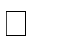 At the bottom of the page (i.e. the last thing between the body tags) put thefollowing:A horizontal rule.A Link to your e-mail Address (with your name between the tag); remember to put the link to your E-Mail address within address tags.A line break.The date. (I have this same structure at the bottom of this page).Above this block (which is called the footer), put a title in headings tags.Add some text describing yourself (you can split this into multiple headings and Paragraphs if you wish)Write a script to create an array of IO elements and display itscontents.Write a function in java script that takes a string and looks at it character bycharacter.Text Books:Asthana, R.G.S. and Sinha, N.K.,(1996),”Computer Graphics” New Age Int. Pub.(p) Ltd.,publishers.Hearn, D. and Pauline Baker, M. (1987),”Computer Graphics(C-Version)” 2nd Edition, Pearson Education,Delhi.Jennifer Niederst (1999) Web Design in a Nutshell, Shroff Publishers Pvt.Ltd, MumbaiPhotoEffects:CORE PRACTICAL - IV MULTIMEDIA LABDecolouring, Changing cloth texture and pattern, Changing background, Applying soft light effect.PhotoRetouching:Colour correction, Blending Images, smooth skin effects, adding blur effects to background.Converting black and white photo to colourphoto.TextEffect:Creating Metatie text, Shining text, Illumines text, Transparent glass text, Marquee, Digital banner..Image Editing :Creating simple Images. a. Editing - resize, change colour depth, resolution, file format, brightness, add and edit layer style, add text. b. Stitch and edit two images into single using selection, Lasso and elone stamp tools (masking)..WebGraphics:a. creating a gif image using image ready for web b. Create a web navigation Image.Animation:Text: a. Text floating into screen from outside the screen. b. Animated Banner using image ready/any other software. c. Fade in fade out banners.Animation:Image: a. Animated lightening strike. b. Mobile wall paper c. icon animationCreate a digital clockAnimation.REFERENCE BOOK:Multimedia Making it work - Tay Vaughen 6th edition -TMH.INTERNAL ELECTIVE                        PAPER - 2          A. DATA ANALYTICS WITH RUNIT - I  R BASICS Introduction:What is R-Downloading and Installing R-. Getting Data into R: First Step in R:Typing in Small Datasets - Concatenating Data with c Function - Combining Variables with the c, cbind, rbind Functions - Vector Function -Matrix - Ddata frame - List - Importing Excel Data - Accessing Data from other Statistical Packages - Accessing the Database. Functions - The Attach Function - Exporting Data - The Tapply Function - The Supply and Lapply Function - The Summary and Table Function. Importing Data - Csv, Excel, Table, Xml, Json, Databases Conditional - Control flow - Loops- A Function with Multiple Arguments   UNIT - II  EXPLORATORY DATA ANALYTICS Cleaning Data: - Exploring raw data -Missing values - Zeros and NAs - Separating - Uniting Columns - String Manipulation - Filling Missing values - Packages - R Visualization Packages - Lattice - ggplot2 -Plotly, seabornUNIT - III VISUALIZATION PACKAGESUnderstanding plots - aesthetics - statistical function - Histogram - Box Plot - Density Plot - Scatter Plots The Plot Function -Adding a Smoothing Line The Pie Chart - The Bar and Strip Chart - Box Plot - Cleveland Dotplots- Reporting- Data Preparation - Embedding R chunks - Labelling and reusing code chunks - Report Compiling - Configuring - R Packages - shiny -Flex - ggvisUNIT - IV  VISUALIZATION: UNIVARIATE AND MULTIVARIATE ANALYSISVariable Analysis - One variable - Understanding outliers through - histogram, boxplot, density plot - dataset - pseudo dataset of facebook Exploring two variables - Understanding Variables and relationships - scatter plots - correlations - condition means - Explore multivariate variables - Visualization of variables using aesthetics in R - Case study - Explore Diamond dataset for prize predictionUNIT - V  CATEGORICAL AND NUMERICAL DATA INSIGHTS & INFERENCESData types - Categorical - Binary - ordinal - Nominal - Continuous - Discrete - Data Dimensions - Univariate - bivariate - multivariate - Numerical Measures - Central Tendency - Mean - Median - Mode - Understanding data using central tendency - plotting histogram - density plots and inference of plot - Variability Measure - Variance - Range - IQC - and Standard Deviation - Sum of squares - Squared Deviations - Absolute Deviations - Identify outlier using Inter Quartile Range - Visualization using boxplotTEXT BOOKS V. Bhuvaneswari, “Data Analytics with R - Step by Step”, SciTech Publications, 2016.Roger D. Peng, “R Programming for Data Science” Lean Publishing, 2014Alain F. Zuur, Elena N. Ieno, Erik H.W.G. Meesters,“A Beginner’s Guide to R” Springer, 2009 Hadley Wickham, “R for Data Science: Import, Tidy, Transform, Visualize, and Model Data”, First Edition, O'Reilly Media Publisher, ISBN: 9781491910399, 2017REFERENCE BOOKSKaelen Medeiros, “R Programming Fundamentals”, ISBN: 9781789612998, 2018, [Packt]VitorBinanchiLanzetta, “Hands-On Data Science with R”, ISBN: 9781789139402, 2018, [Packt]Omar Trejo Navarro, “R Programming by Example”, ISBN: 9781788292542, 2017, [Packt]Jared P. Lander, “R for Everyone: Advanced Analytics and Graphics”, Second Edition, Pearson Education Publisher, ISBN: 9789386873521, 2018INTERNAL ELECTIVE PAPER - 2B. FUNDAMENTALS OF BIOLOGICALSCIENCESUNIT- IMicrobial world: Structure of bacteria, virus and alchae, Environmental and industrial application of microbes. Food microbiology - food spoilage, food preservation and fermentation.UNIT - IIClassification and morphology of plant: Outline of Classification of Major plant communities. General morphology of fungi, bryophytes, pteridophytes, gymnosperms and angiosperms and their adaptations.UNIT - IIIAnimals kingdom: Classification of invertebrates and vertebrates. Characteristics and morphological adaptations of the invertebrates and vertebrates.UNIT - IVStudy of cells using microscopes, structural organization of cells-nucleus, mitochondria, endoplasmic reticulum, golgi apparatus, lysosomes and peroxisomes etc. and their function. Cell division.UNIT - VFundamental of genetics, mendelian inheritance, mutation. Theories of origin of life - organic evolution, speciation, Chromosomal manipulation.TEXT BOOKS:Dutta, A.C(1995) “Botany for degree students. Oxford University Press,Chennai.Reha Mathur, (1994) “Animal Behaviour”, Restrogi & Company,Merrut.Ready, S.M.[2004]”Microbial Biotechnology”. Panima Book Publishing Company, NewDelhi.REFERENCESCe Robertis, EDP and EMF De Roberties, [1996] “Cell and Molecular Biology”. B.I.WaverlyPvt. Ltd., New Delhi.Prescott et al.,[1999] “microbiology”, MC Graw Hill, NewDelhiStebbins, G.L.,[1979] “Process of organic evolution”. Prentice Hall of India, New Delhi.WEB RESOURCEShttp://www.netsci.orghttp://www.animalword.net.inhttp://www.biodive.orgINTERNAL ELECTIVEPAPER - 2C.OPERATINGSYSTEMUNIT - IIntroduction: Definition of Operating system - Functions of operating system - History of Operating system - Types of Operating system - System calls and system programs.UNIT - IIProcess Management: Definition of Process - Process states - process state transition - Operations on Process - Process control block - Inter process Communication - Deadlocks.UNIT - IIIMemory management: Single and Multiple partitioned allocation - Paging - Segmentation - Virtual Memory Management - Demand paging and page replacement algorithms.UNIT - IVInformation Management: File concept - Access methods - Directory structure - Allocation methods- free space management- disk scheduling.UNIT - VUnix Operating System: Structure of Unix Operating System - Shell and Kernel of Unix O/S-Files system - simple commands: ls, cp, rm, who, mkdir, cd, rmdir, more, lp, wall, mail etc.TEXT BOOKAbraham Silberschatz and P.B. Galvin - Operating System Concepts - Addison Wesley Publication.INTERNAL ELECTIVE PAPER – 3HUMAN RESOURCE MANAGEMENTUNIT - INature and scope of HRM - personnel Management and HRM - Functions of HRM - Functions of HR Manager - HRM as a profession - Indian perspective.UNIT - IIHuman Resource Planning - Recruitment - Selection - Methods of Selection - Use of Various tests - Interview techniques in selection -Placement.UNIT - IIIInduction - Training methods - Techniques - Identification of training needs - Training and Development.UNIT - IVJob satisfaction - Motivation (Maslow’s and Two Factor Theory only) - Performance Appraisal - Methods - Compensation - Incentives - Monetary and Non-Monetary.UNIT - VTransfer - Promotion and Termination of Services - Career Development - Monitoring.REFERENCE BOOKS:Aswathappa- Human Resource and PersonnelManagement.Memoria CB - PersonnelManagement.Decenzo / Robbins - Human ResourceManagement.Jayasankar - Human ResourceManagement.C.B. Gupta - Human ResourceManagement.L.M. Prasaad - Human Resource Management.INTERNAL ELECTIVE PAPER – 3Information securityUNIT - IINTRODUCTION: History, What is Security, CNSS Security Model, Components of an Information System, Balancing Information Security and Access, The Systems Development Life Cycle, The Security Systems Development Life Cycle. Communities of interest-Need for security: Threats, AttacksUNIT - IILEGAL, ETHICAL AND PROFESSIONAL ISSUES: Law and Ethics in Information Security, International Laws and Legal Bodies, Ethics and Information Security, Codes of Ethics and Professional Organizations Risk Management: An Overview of Risk Management, Risk Identification, Risk Assessment, Risk Control Strategies, Selecting a Risk Control StrategyUNIT - IIIPLANNING FOR SECURITY: Information Security Policy, Standards and Practices, The Information Security Blueprint, Security Education, Training and Awareness Program, Continuity StrategiesUNIT - IVSECURITY TECHNOLOGY: Firewalls and VPNs- Intrusion Detection and Prevention Systems, Honeypots, Honeynets and padded cell systems -Scanning and Analysis Tools- Bio metric access control.UNIT - VCryptography: Cipher Methods, Cryptographic Algorithms, Cryptographic Tools, Protocols for secured communication-Attacks on Cryptosystems.TEXT BOOK:William Stallings, “Cryptography and Network Security”, Pearson Education, 2000REFERENCE BOOK(S):1. Michael E Whitman and Herbert J Mattord, “Principles of Information Security”, 4th Edition, Course Technology, Cengage Learning.2. Micki Krause, Harold F. Tipton, “Handbook of Information Security Management”, Vol. 1-3 CRC Press LLC, 2008.3. Stuart McClure, Joel Scrambray, George Kurtz, “Hacking Exposed”, Tata McGrawHill, 20034. Nina Godbole, “Information Systems Security”, Wiley-2009.SKILL BASED SUBJECTPAPER - 4BUSINESS ETHICSUNIT - IRole and importance of Business Ethics and Values in Business - Definition of Business Ethics Impact on Business Policy and Business Strategy - Role of CEO - Impact on the Business Culture.UNIT - IITypes of Ethical issues - Bribes - Coercion - Deception - Theft - Unfair Discrimination.UNIT - IIIEthics internal - Hiring - Employees - Promotions - Discipline - Wages - Job Description - Exploitation of employees - Ethics External - Consumers - Fair Prices - False Claim Advertisements.UNIT - IVEthics External - Environment Protection - Natural - Physical - Society - Relationship of Values and Ethics - Indian Ethos - Impact on the performance.UNIT - VVendors - Government - Social Audit.Text Books:Memoria &Menoria- BusinessPolicy.David J. Fritzsche - Business Ethics: A Global & Management Perspective - Tata McGraw-Hill.Ramaswamy Namakumari- Strategic Planning - Corporate Strategy - MacMillan India Ltd.Velasquez - Business Ethics - Prentice - Hall ofIndia.Dr.S.Shankaran- Business Ethics & Values.***************S. No.PartStudy ComponentsStudy ComponentsIns. Hrs / weekCreditTitle of the PaperMaximum MarksMaximum MarksMaximum MarksS. No.PartCourse TitleCourse TitleIns. Hrs / weekCreditTitle of the PaperMaximum MarksMaximum MarksMaximum MarksSEMESTER ISEMESTER ICIAUni. ExamTotalILanguagePaper-164Tamil/Other Languages2575100IIEnglish (CE)Paper-164Communicative English I2575100IIICore TheoryPaper-164Introduction to Information Technology2575100IIICore PracticalPractical-140000IIIAllied -1Paper-143(to choose any 1 out of 2)Mathematical FoundationsFinancial Accounting I2575100IIIAllied- 1Practical-120000IIIPEPaper 163Professional English II2575100IVEnvironmental Studies22Environmental studies2575100Sem. Total3620150450600SEMESTER IISEMESTER IICIAUni. ExamTotalILanguagePaper-264Tamil/Other Languages2575100IIEnglish (CE)Paper-264Communicative English II2575100IIICore TheoryPaper-254Business Accounting Software2575100IIICore PracticalPractical-132Office Automation Lab2575100IIIAllied-1Paper-243(to choose any 1 out of 2)StatisticsFinancial Accounting I2575100IIIAlliedPractical - 1Practical-122(to choose any 1 out of 2)Mathematical Foundation & StatisticsTally Lab2575100IIIPEPaper 163Professional English II2575100IVValue Education22Value Education2575100IVSoft Skill21Soft Skill2575100Sem. Total3625225675900SEMESTER IIISEMESTER IIICIAUni. ExamTotalILanguagePaper-364Tamil/Other Languages2575100IIEnglishPaper-364English2575100IIICore TheoryPaper-333Programming in C2575100IIICore PracticalPractical-232Programming in C Lab2575100IIIAllied -2Paper-343(to choose any 1 out of 2)Web DesigningBusiness Communication 2575100IIIAllied Practical 3-Web Designing LabBusiness Communication Lab000IVSkill Based Elective Paper-132E-Business2575100IVNon-Major ElectivePaper-122Concepts of Internet2575100Sem. Total3020175525700SEMESTER IVSEMESTER IVCIAUni. ExamTotalILanguagePaper-464Tamil/Other Languages 2575100IIEnglishPaper-464English2575100IIICore TheoryPaper-433Java Programming2575100IIICore PracticalPractical-332Java Programming Lab2575100IIIAllied-2Paper-443(to choose any 1 out of 2)Operations ResearchCost and Management Accounting2575100IIIAlliedPractical Practical-232Web Designing Lab & Operations Research LabB. Business Communication  & Cost and Management Accounting Lab2575100IVSkill Based ElectivePaper-232Computer Network2575100IVNon-Major ElectivePaper-222Management Information System25751003022200600800SEMESTER VSEMESTER VCIAUni. ExamTotalIIICore TheoryPaper-565Principles of Management2575100IIICore TheoryPaper-665Data Base Management System2575100IIICore TheoryPaper-764Python Programming2575100IIICore PracticalPractical-432Python Programming Lab2575100IIICore PracticalPractical-532DBMS LAB2575100IIIInternal Elective Paper-133(to choose any 1 out of 3)A. Enterprise Resource PlanningB. BioinformaticsC. Marketing Management2575100IVSkill Based ElectivePaper-332Entrepreneurial Development2575100Sem. Total3023175525700SEMESTER VISEMESTER VICIAUni. ExamTotalIIICore TheoryPaper-844Computer Graphics and Web Designing2575100IIICore TheoryPaper-944Software Engineering2575100IIICore TheoryPaper-1044Multimedia2575100IIICore PracticalPractical-622Computer Graphics and Web Designing Lab2575100IIICore PracticalPractical-722Multimedia Lab2575100IIICore ProjectPaper - 1155Individual / Group Project2575100IIIInternal Elective Paper-233(to choose any 1 out of 3)Data Analytics with R ManagementFundamentals of Biological SciencesOperating Systems2575100 IIIInternal ElectivePaper-333(to choose any 1 out of 2)Human Resource ManagementInformation Security2575100 IVSkill Based Elective Paper-432Business Ethics2575100VExtension Activities01100-100Sem. Total303032567510004700PartSubjectPapersCreditTotal CreditsMarksTotal MarksPart ILanguages4416100400Part IICommunicative English & English4416100400Part IIIAllied (Odd Semester)236100200Allied (Even Semester)2310100200Allied Practical2210100200Electives339100300Core10(3-5)401001000Core practical7(2-3)14100700Professional English 236100200Compulsory Project (Group/Individual Project)155100100Part IVEnvironmental Science122100100Soft skill111100100Value Education122100100Lang. & Others /NME224100200Skill Based subject 428100400Part VExtension Activities 111100100Total471404700